Click to send CV No & get contact details of candidate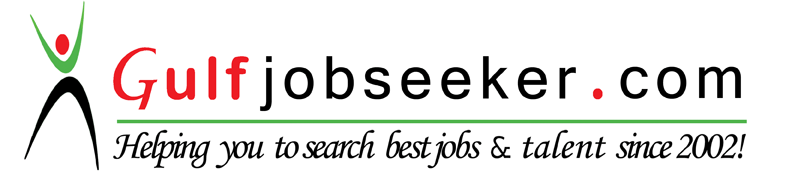 Career Objective: BSc (Hons) Quantity Surveyor with 6 years’ experience in both pre and post contract management of major construction project. And looking for a challenging career in the Construction Industry as a challenged innovative, committed professional Quantity Surveyor.Skills & Strengths:Hold B.Sc.Q.S (Hons) degree & PGD in CPM from UK.Have 6 years work experience as Quantity Surveyor in Construction Industry.Prepare BOQ.Take off quantity from drawing & Auto cad.Interim Payment certificate and final account.Subcontractor invoices & Payment certificate.Claim variation & Extra work.Cash flow forecast and costing reports. Rate breakdown.Estimating Quantity using Auto CAD / Excel.Knowledge of Primavera P6, MS Project & Asta power project.Knowledge of FIDIC contract documents.Knowledge of SMM7,CESMM3 and POMI.Qualification & Membership:Bachelor of Science in Quantity surveying and Commercial Management (Hons) at Liverpool John Moores University, United Kingdom.Postgraduate Diploma in Construction Project Management at Liverpool John Moores University, United Kingdom.Successfully completed a diploma course on Information and Communication Technology at IDM, Sri Lanka.EXPERIENCE DETAILS:Quantity SurveyorJ&P (Joannu & Paraskevaides) Saudi Arabia Ltd.International Building & Civil Engineering Contractors,One of the leading international construction company involving in construction of Residential & Commercial Building, Airport, Oil &gas, Water supply & Drainage schemes & Road construction.Project :ITCC –Riyadh (Information Technology & Communication Complex)Design and Construction of ITCC Precinct & Construction of 17 Parcels Buildings.AL RA’IDAH Investment CompanySaudi Riyal Million 2,055.00 (Lump Sum).JOB RESPONSIBILITIESManaging of the main contract to ensure compliance with all contractual obligations.Preparation of main contract monthly valuation and agreeing with client representative in line with the main contract specifics.Pricing of variation orders and agreeing same with the client for implementation.Prepare BOQ.Preparation of Sub-Contractors progress payment claims, measurement and certification. Quantity Take off for Payments, Variations and material orders.Unit cost analysis and Material weightage breakdown.Prepare rate breakdown & submit to Consultants.Compile Monthly reports in accordance with company standard procedures.Attend the regular meeting with consultant & Client.Liaison with client representatives & Client.Verifying progress measurements in coordination with Site Engineers.Preparing the main and sub-contractor’s final account and project close out.Evaluate and recommend valuation of suppliers and sub contractor’s variation claims.Prepare initial cash flows and monitor cash flow progressively.Assist with the preparation of Tender estimation & contract documents.Identify and issuing all change orders and prepare variation reports for management.Evaluate supplier and sub-contractor quotes and prepare quotation comparisons.Quantity Surveyor RN Construction (Pvt) Ltd, Sri Lanka. Engineers & ContractorOne of the leading Construction company at Srilanka, involving commercial building, Road, Residential, Hotel & Warehouse constructions.Project: Proposed GNH (Grand Nallur Hotel) project at Jaffna, Sri Lanka. And Project value over LKR.500 million. (Measurable contract). Duties and ResponsibilitiesPrepare monthly interim payment certificate.Bills of Quantities for materials and labour.Estimating / take-off quantity from drawings.Manage Sub contractors and suppliers billing and their monthly interim payments.Communicate & Negotiate with suppliers and sub-contractors rate. Preparation of monthly cost & value reports, quarterly reports & progress report. Make final payment & account close.Preparation of material & Plant requirement.Submit Monthly Material reconciliation, Material forecasting and cash flow forecasting report.Variation claim.Inspecting and then valuing completed work.Monitoring the cost of site resources.Attend Engineer & Client meeting.Quantity Surveyor Civi -Mec Engineering and Contractors, Sri Lanka.Project: Proposed residential (Basement+8 stories) building in Colombo. And Project value over LKR 400 million (Measureable contract)Roles and ResponsibilitiesEstimating / take-off quantity using Auto CAD and manual/ Prepare BOQ.Monthly valuation & subcontractors payments.Site measurement and joint measurements. Prepare monthly progress reports and budget forecast reports. Produce monthly cost & value reports, quarterly reports & cash flow information. Assist with tender evaluation and contract documents. Assistant. Quantity Surveyor Building Department, Sri Lanka. (Government Consultants)Project: Proposed Construction of Three Storey Medical Officers’ Quarters. And Construction of Two Storey Paramedical Quarters. Project value over LKR 300 million (measurable contract)  Roles and ResponsibilitiesEstimation of quantities as per drawing.Take off & BOQ preparation.Preparing monthly reports to client.Check the Contractor interim valuation and finalize.Taking site measurement and joint measurements.Assist with tender preparation.Check Material requests from contractors.B.Sc.QS (Hons) UKPgd.Dip.in .C.P.M Dip. in. ICTNov 2014 – Until NowClientProject ValueFeb  2013 – Oct 2014Jan 2010 -Dec2010Jan 2008 – Dec 2009COMPUTER LITERACY:MS Office.Auto CAD.Has completed ICT (Information and Communication Technology).Knowledge of Primavera P6, MS Project & Asta power project.B.Sc.QS (Hons) UKPgd.Dip.in .C.P.M Dip. in. ICTNov 2014 – Until NowClientProject ValueFeb  2013 – Oct 2014Jan 2010 -Dec2010Jan 2008 – Dec 2009Tharmalingam Married. Sri Lankan.  4th February 1984. Personal Details :Name :Civil status :  Nationality:   Date of Birth: